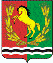 АДМИНИСТРАЦИЯМУНИЦИПАЛЬНОГО ОБРАЗОВАНИЯ ЧКАЛОВСКИЙ  СЕЛЬСОВЕТАСЕКЕЕВСКОГО  РАЙОНА  ОРЕНБУРГСКОЙ  ОБЛАСТИП О С Т А Н О В Л Е Н И Е09.10.2017                              п. Чкаловский                                            № 67-пОб  участии органов местного самоуправления и организаций, расположенных на территории муниципального образования Чкаловский сельсовет, в  месячнике пожарной безопасностиВ целях обеспечения пожарной безопасности на территории муниципального образования Чкаловский сельсовет в осенне – зимний период 2017/ 2018 годов, руководствуясь  постановлением  администрации муниципального образования Чкаловский сельсовет от 09.10.2017 г. № 66-п « О мерах по обеспечению пожарной безопасности в осенне-зимний период 2017/ 2018 годов», Уставом муниципального образования Чкаловский сельсовет  постановляю: 	 1. Утвердить  план участия органов местного самоуправления и организаций, расположенных на территории муниципального образования  Чкаловский сельсовет, в месячнике пожарной безопасности проводимом на территории муниципального образования со 2  октября по 31 октября 2017 года2. Постановление вступает в силу  после  его  подписания.	 Глава муниципального образования                                     С.А.ИсайчевРазослано: в дело- 3, прокурору района,  руководителям организаций Приложение № 1к постановлениюмуниципального образованияЧкаловский сельсовет                                                                                                                                                                      от 09.10.2017  №  67- пПлан участия органов местного самоуправления и организаций, расположенных на территории муниципального образования  Чкаловский сельсовет, в месячнике пожарной безопасности проводимом со 2  октября по 31 октября 2017 годаПр Приложение № 1к постановлениюадминистрации районак постановлениюадминистрации района№п/пНаименование мероприятияСрок проведенияОтветственные исполнителиПримечание123451Проведение профилактической работы с населением: противопожарная пропаганда, правила пожарной безопасности, распространение памяток2 октября – 31октября2017 года администрация сельсовета ,профилактическая  группа,Чкаловская СОШ,ДНД2.Проведение мероприятий по акции: «Сохрани жизнь себе и своему ребенку»2 октября–31 октября 2017 года администрация сельсовета ,профилактическая  группа3.Встреча с гражданами по  вопросу  обеспечения первичных мер пожарной безопасности13 октября 2017 годаГлава администрации4.Проверка  готовности системы оповещения населения20 октября 2017 годаГлава администрации,Громов Ю.В.5.Очистка территории населённых пунктов, частных домовладений, объектов независимо от форм собственности от сгораемого мусора и сухой травы2 октября – 31октября2017 годаруководители организа-ций, граждане 6.-проверить наличие противопо-жарного инвентаря; -обеспечить помещения необхо-димым количеством первичных средств пожаротушения;-провести ремонт электрообору-дования, либо обесточивание неэксплуатируемых помещений;- принять меры к приведению в работоспособное состояние источников наружного и внутреннего противопожарного водоснабжения;провести дополнительный противопожарный инструктаж всех работников;-  оформить информационные стенды на противопожарную тематику.2 октября – 31октября2017 годаруководители организа-ций7.- провести проверку технического состояния и ремонт неисправных пожарных гидрантов, водоёмов и водонапорных башен;- изготовить и установить указа-тели местонахождения водоисточ-ников;2 октября – 31октября2017 годаИП «Гарейшин Р.Н.»8.Обеспечить боеготовность  му-ниципальной пожарной  охраны -  огнетушащими веществами и горюче - смазочными материала-ми с учётом создания  резерва;- обеспечить стоянку пожарной и приспособленной техники в отапливаемом помещении; 2 октября – 31октября2017 годаСтарший муниципаль-ной пожарной охраны Чкаловского полжарно-го  депо Фазылов А.З.